ИНСТРУКЦИЯ ПО ВЫГРУЗКЕ ИСХОДЯЩЕГО ПИСЬМА ИЗ ДЕЛО-WEB С ПОДПИСЬЮ ЭП  (в формате sig) ДЛЯ РОССРЕЕСТРАРоссреестр принимает в электронном виде файлы подписанные ЭП, только в определленном формате, т.к. в их программе другие настройки, в связи с чем, совместно с Россреестром было определено, что для дальнейшей работы по электронному документообороту, необходимо направлять на их адрес документы, выгруженные из СЭД Дело  в следующем формате:-  Исходящий документ со штампами в формате pdf;-  Исходящий документ в формате pdf без штампов;-  файл содержащий электронную цифровую подпись в формате sig. Исходящий документ в формате pdf, с видимыми на этом документе штампами(ЭП подписывающего лица, с датой и  номером исходящего документа)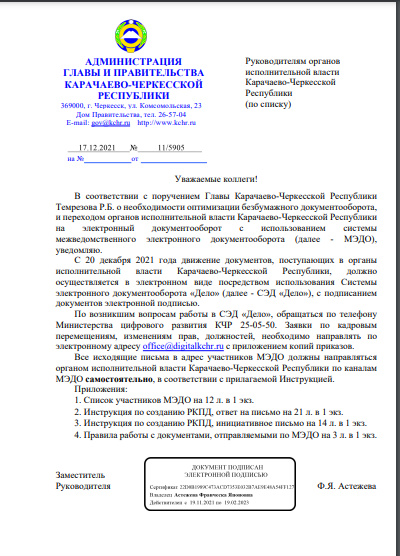 Скачать документ можно, открыв РК и нажав скачать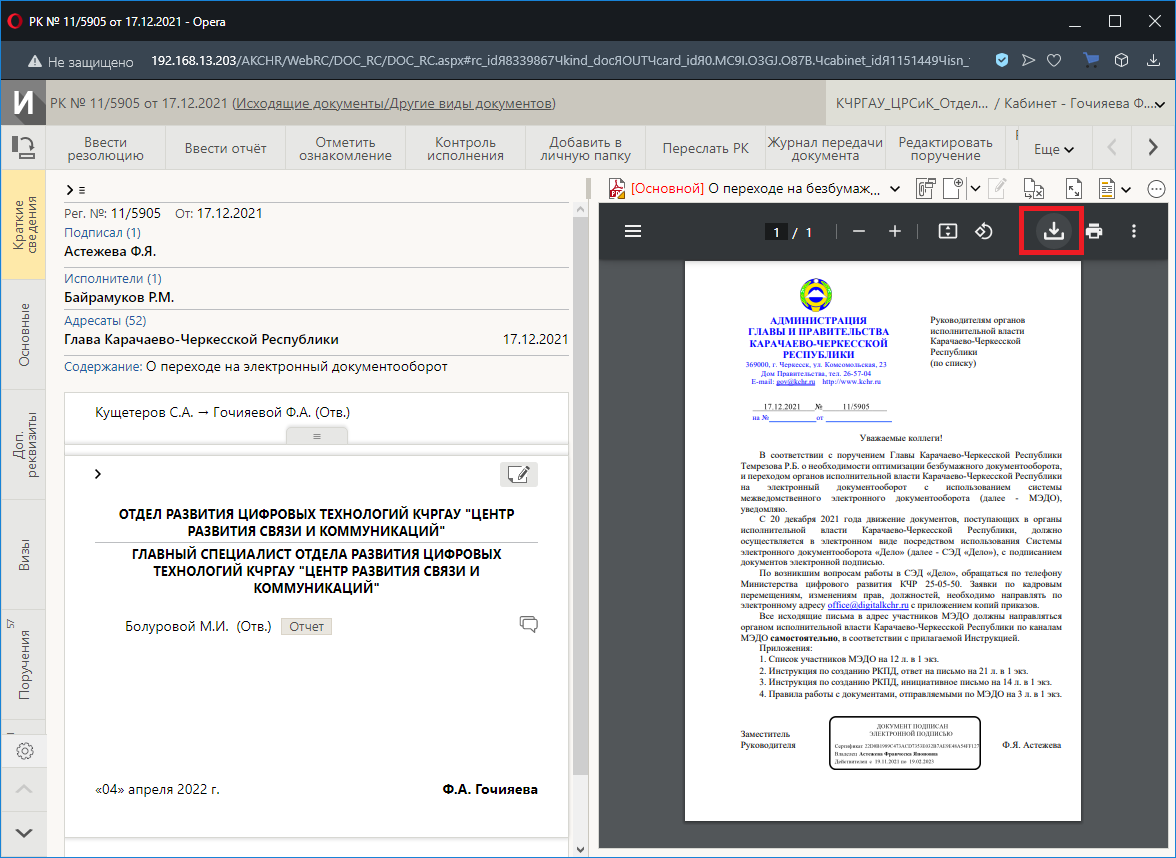 Или 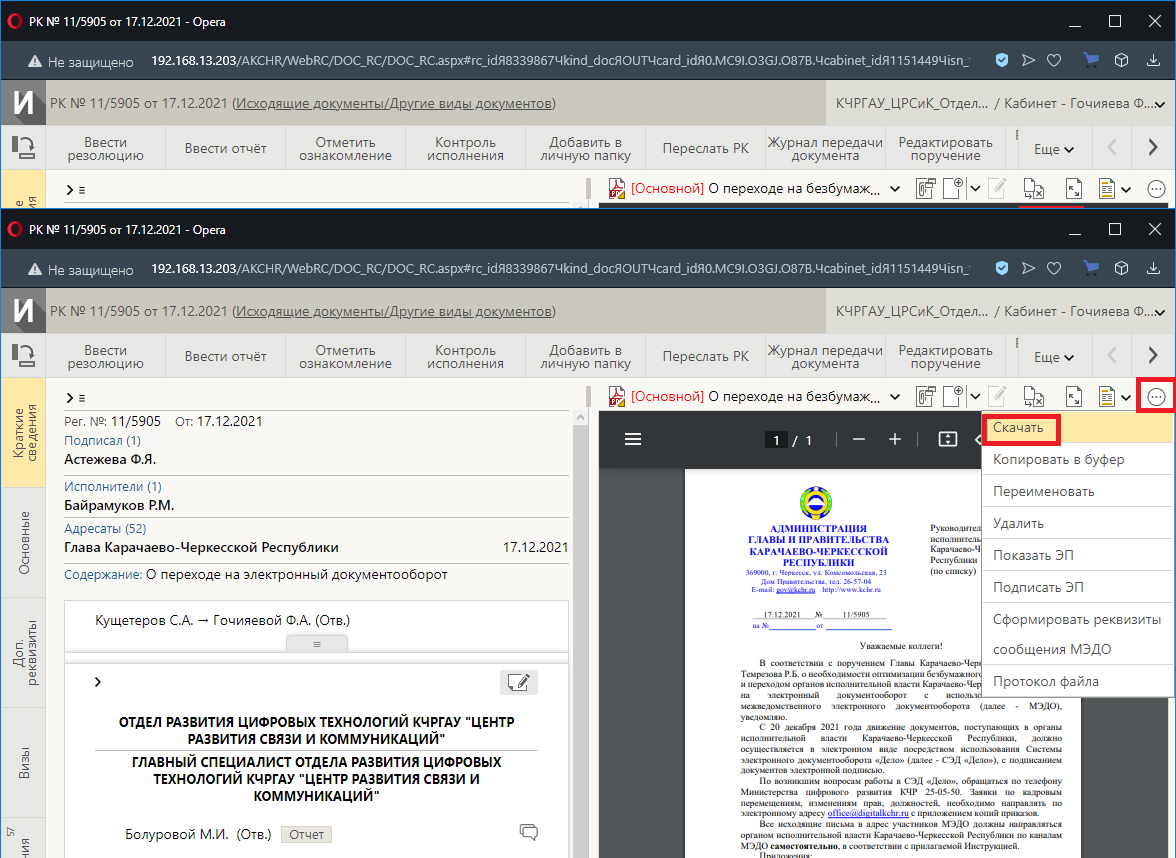  Исходящий документ в формате pdf без штампов и  файл содержащий электронную цифровую подпись в формате sig, скачиваются вместе следующим методом:Выделям документ, который необходимо выгрузить с ЭП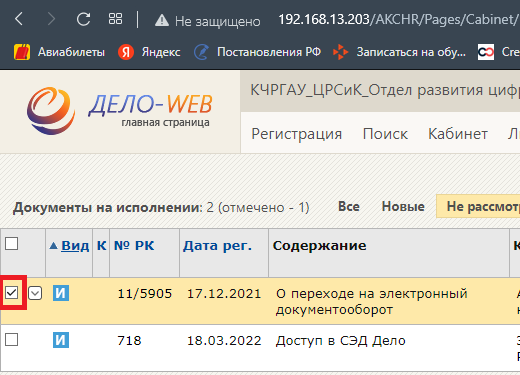 Затем нажимаем в правом верхнем углу кнопку «ЕЩЕ» и выбираем из выпавшего списка, действие «ВЫГРУЗКА РК и ФАЙЛОВ»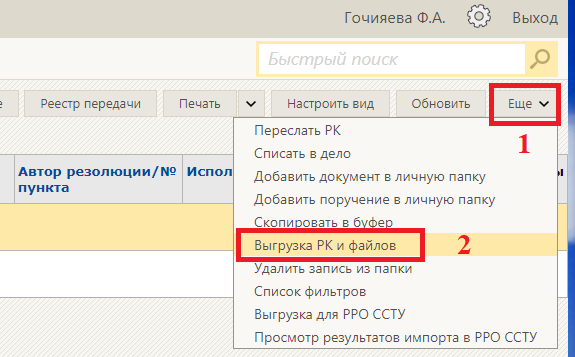 Выбираем «ПАРАМЕТРЫ ВЫГРУЗКИ»  (пример выгрузки с приложениями)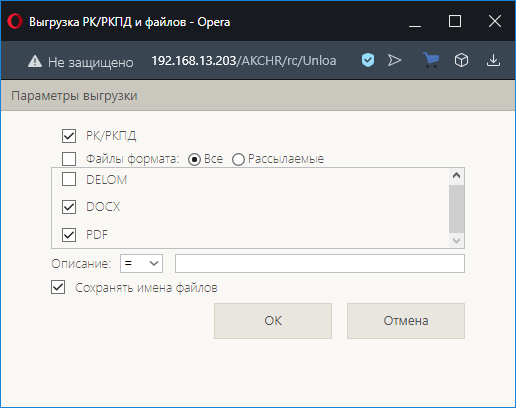 В загрузках сохранилась зазипованная папка с файлами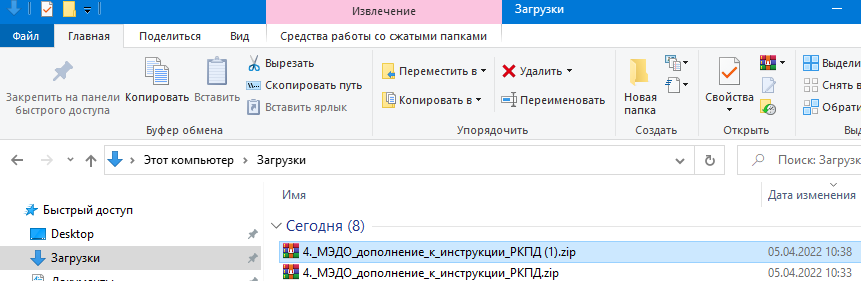 Открываем папку и смотрим содержимое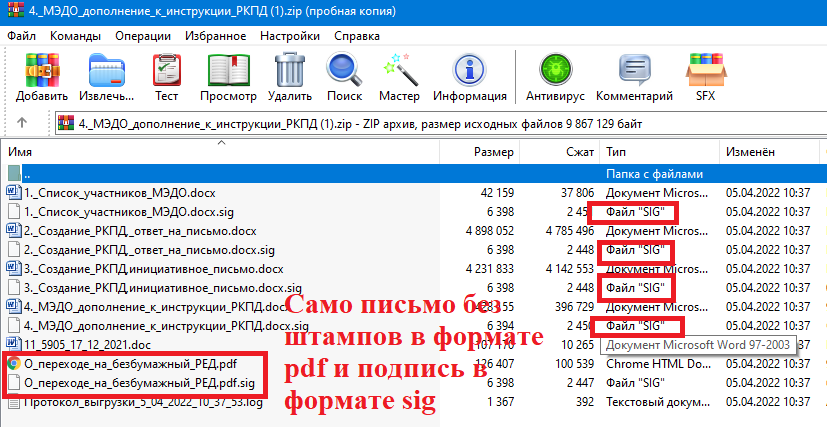 Выгружены все приложения с подписями и скан самого Исходящего письмаВыгрузка без приложений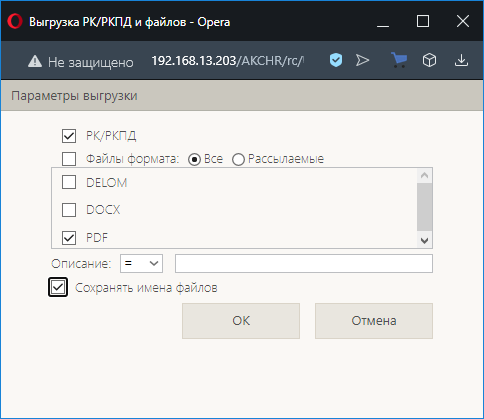 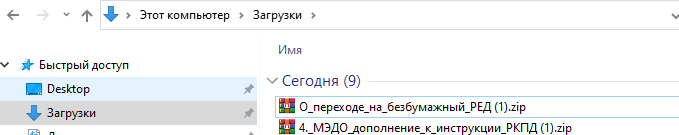 Содержание папки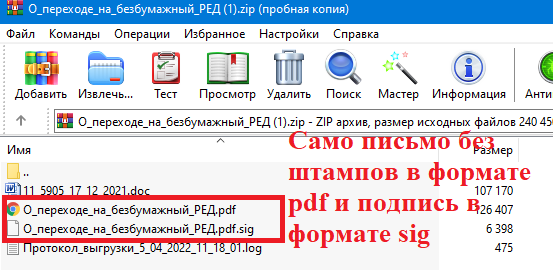 Т.Е. в Итоге на отправку собираем следующие 3 документа: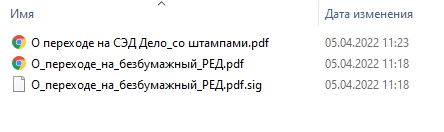 Также можно сделать выгрузку данных документов в Дело (толстый клиент)Находим нужное письмо, открываем его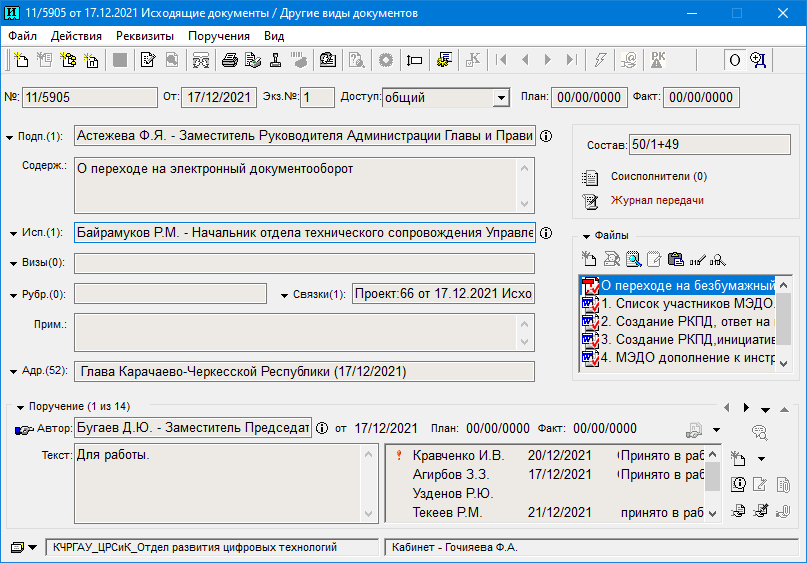 Выбираем документ со штампами  и скачиваем его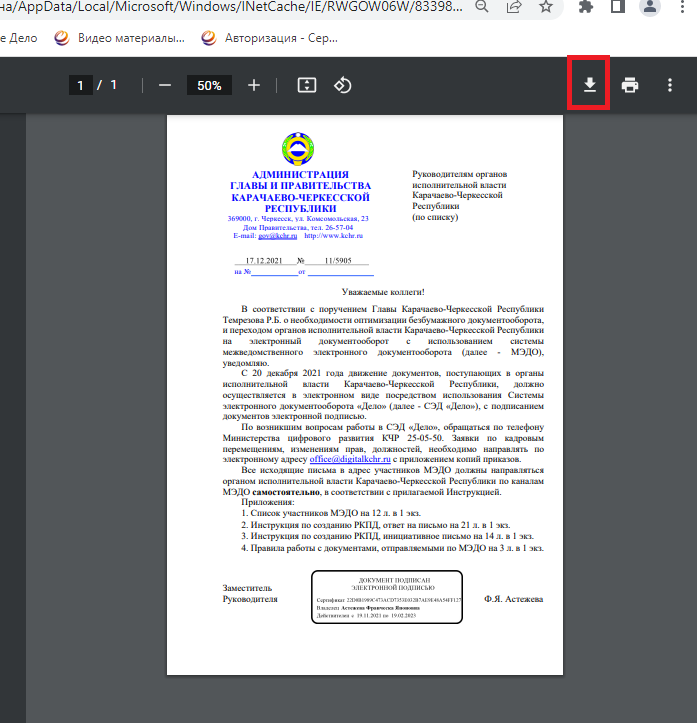 Далее, чтобы скачать документ без штампов и с проставленной на ней ЭП,  нажимаем кнопку Файлы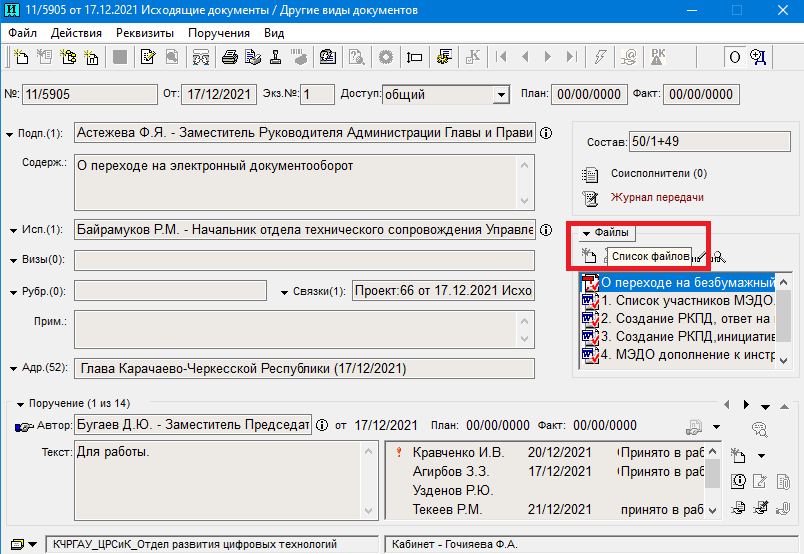 В открывшемся окне, выделяем нужный нам документ и нажимаем кнопку «Сохранить файл на диске»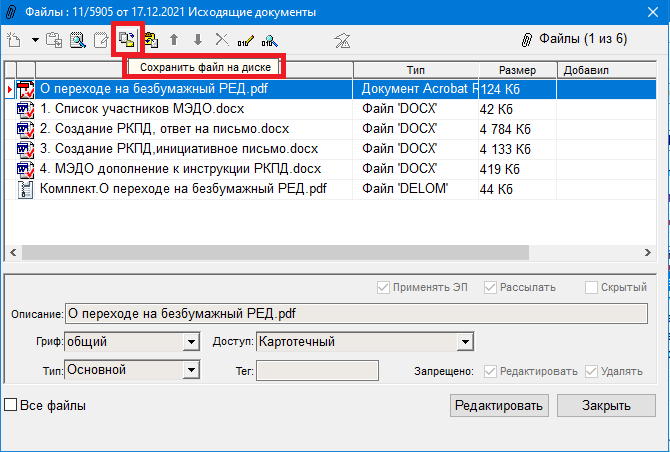 В открывшемся окне выбираем путь для сохранения файла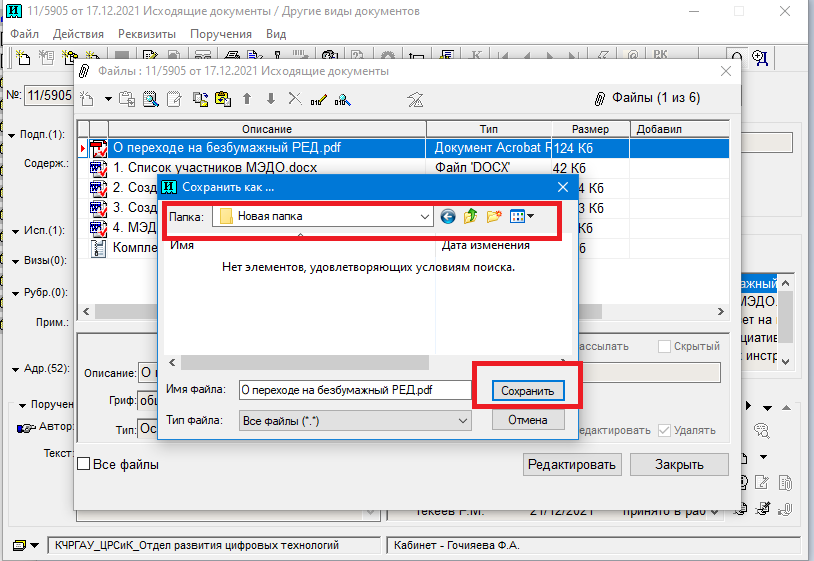 После нажатия кнопки «СОХРАНИТЬ» автоматически выходит окно с следующим сообщением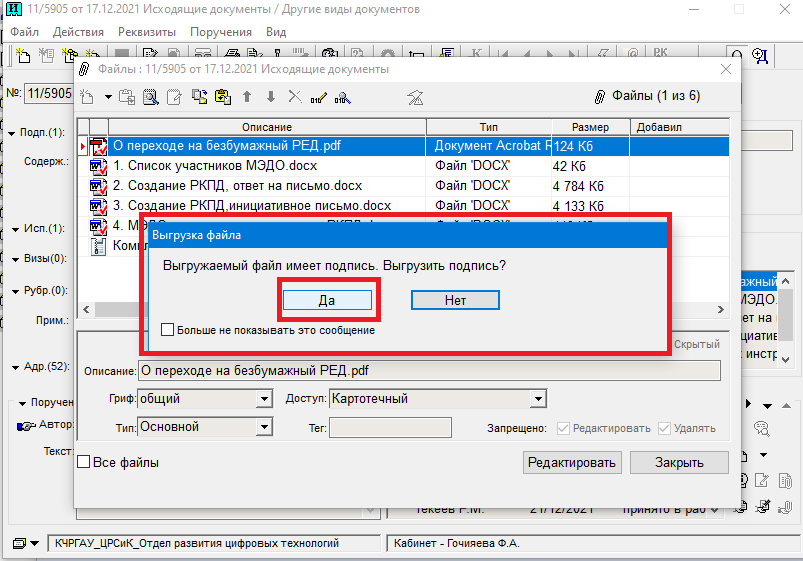 Нажимаем ДА и смотрим, что получилось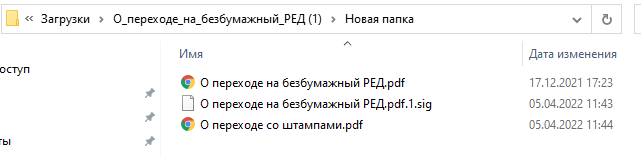 Мы сохранили 3 документа, которые нужно направить в РоссреестрУБЕДИТЕЛЬНАЯ ПРОСЬБА! Направлять документы подписанные ЭП в Дело для Россреестра, только по данному алгоритму!!!